“Delirium in Trauma Patients in ICU: a prospective observational cohort study” (DELTA-ICU)Protocol Number: 1Version Number: 1Date:  25/01/2021statement of complianceThis document is a protocol for a clinical research study.  The study will be conducted in compliance with all stipulations of this protocol, the conditions of ethics committee approval, the NHMRC National Statement on Ethical Conduct in Human Research (2007) and the Note for Guidance on Good Clinical Practice (CPMP/ICH-135/95) annotated with Therapeutic Goods Administration comments.  PROTOCOL SYNOPSISGLOSSARY OF ABBREVIATIONS & TERMS	ADMINISTRATIVE INFORMATIONChief InvestigatorName:	Dr. F. Eduardo Martinez, MD, FCICM	Titles:	Intensive Care Staff Specialist	Address: ICU, John Hunter Hospital, Lookout Rd., New Lambton Heights, NSW, 2305	Tel: 02 49214241		Email: ed.martinez@health.nsw.gov.au		Coordinating CentreICU, John Hunter HospitalLookout Rd., New Lambton Heights, NSW, 2305	Management CommitteeDr. Ed Martinez, ICU Staff Specialist, Intensive Care Unit, JHHDr. Gemma Peach, Senior Scientist, Department of Respiratory and Sleep Medicine, JHHMs. Amber Poulter, Research Coordinator, Intensive Care Unit, JHHMr. Mitchell Smith, CNC, Department of Trauma, JHHProf. Zsolt Balogh, Director of Trauma Service, JHHFundingTo Be Announced (TBA)Trial RegistrationTBABACKGROUND INFORMATIONDelirium in Intensive CareDelirium is a state of acute organic brain dysfunction with fluctuating disturbances of attention and cognition, which occurs as a direct consequence of an underlying medical condition1.  It is particularly common in patients in Intensive Care Units (ICU), with a wide prevalence reported in the literature of between 11 and 83% 2,3,45.Delirium is a common and serious medical complication that affects hospitalized patients, including high-risk critically ill patients.52 In the general wards it can be between 11% to 25%.6 Peri-operatively it can have an incidence between 4% and 61%.7 There are multiple scoring systems that help determine the severity of polytrauma patients that present to hospital. 89 Polytrauma can be defined based on the tissue injury and the physiological compromise, the level of inflammatory response, and/or the level of organ dysfunction arising from trauma.10 The Abbreviated Injury Scale (AIS) or the  Injury Severity Score (ISS) are commonly used and validated scoring system, where an AIS score of more than 2 or an ISS score of more than 12 classifies as major trauma.11 An ISS score of 14-24 is associated with a 4% chance of death and a score of more than 24 is associated with a 28% chance of death.12 Severe polytrauma is common in Australia.13In Australia, patients admitted to ICU after trauma have a mortality rate between 7% and 9%.14 In general, ICU patients have the highest risk of death compared to other hospitalized patients receiving active treatment. Mortality rates around the world range between 16% to as high as 25% for patients with sepsis.1516Delirium in intensive care is associated with worse outcomes.17  These include higher mortality (estimated as a 10% increase in the relative risk of death for each day of delirium)18, more time on a ventilator, unplanned removal of tubes and catheters, increased use of physical restraints, increased requirement for tracheostomy, greater post-operative complications, poorer functional status, cognitive impairment, increased hospital and ICU LOS, increased medical costs, higher risk of dementia, and greater likelihood of admission to residential care 19, 20, 21, 22, 23,24, 25, 5, 26, 2728. In trauma patients delirium has a prevalence of almost 20% across all hospital wards, while in ICU it can be as high as 36%.2930  Preliminary, unpublished data shows that at John Hunter Hospital up to 50% of all ICU patients experience delirium during their ICU stay. This makes delirium in ICU trauma patients an important issue to learn more about.There are many factors associated with the occurrence of delirium.63132 Poor sleep has been identified as a contributing factor to the development of delirium in hospital.3334 Poor sleep is particularly common in ICU.3536 The ICU environment and the medications that patients receive while in ICU, including sedatives and analgesics, are some important contributors to the disruption of sleep.373839 Sleep Is important for recovery of both the brain and the body.40 Different stages of sleep play roles in different recovery processes that are important after severe polytrauma.41 NREM sleep, and particularly SWS is believed to be involved in many functions including enhancing immune function (IL and TNF), repair (growth hormone), energy conservation, and synaptic homeostasis (brain plasticity).42 So, while REM is perhaps more of the emotional regulator, NREM is important for some of the general ‘wear and tear’ functions of sleep.4344Studies that describe the incidence and prevalence of delirium in trauma patients admitted to ICU currently exist, but there are still gaps in the knowledge around this.45 46 31 How often delirium presents itself in ICU trauma patients in relation to their severity of injury, medications used, interventions received, their ICU length of stay, and the quality of their sleep while in ICU are some of the factors that are yet to be explored.The aim of this study is to create a large, comprehensive study that accurately describes the rates of delirium in trauma patients admitted to ICU and identifies how frequently do risk factors for delirium occur in severely injured patients.STUDY OBJECTIVESTo determine rate, incidence, and prevalence of delirium in a population of severely injured trauma patients admitted to ICU, along with factors that are associated with increased rates of delirium. The secondary objective is to describe the strength of association of risk factors with the occurrence of delirium in this population.STUDY DESIGNThis will be a prospective, single-centre, observational cohort study.STUDY OUTCOMESPrimaryRate of delirium: positive CAM-ICU test/total number of possible assessments while in ICU SecondaryDescription of: Patient factorsdemographic characteristics Age, gender, APACHE III, source of admissionInjury factorsMechanism of injuryISS and AISOrgan systems involved Incidence of complications: infection, DVTs, bleeding, pressure ulcers, etc.Treatment factorsModifiableUse of analgesia Use of sedationPresence or absence of invasive devicesEarly mobilizationExposure to natural sunlightUse of antipsychoticsUse of alpha-2 receptor agonistsPresence or absence of physical restraintsNon-modifiableNumber of surgeriesType of surgeriesNeed for organ supportNeed for blood transfusionDelirium factorsType of deliriumSeverity of deliriumDuration of deliriumSleep characteristics:Duration of sleep: more than or less than 4 hours per nightSelf-reported Quality of sleep during ICU admission and after ICU dischargeSubgroup of patients will undergo polysomnographyTotal sleep time (TST)Sleep efficiencyPercentage of REM and Non-REM sleepArousal indexMortality at 90 days ICU LOSHospital LOSSTUDY POPULATIONSeverely injured trauma patients admitted to the ICU at JHH. Inclusion criteria:1. Adults (>18 years), 2. Admitted to the JHH ICU, 3. Who can be assessed for delirium twice daily by using the CAM-ICU tool. Exclusion Criteria1. Patients under the age of 18 years of age, 2. Comatose (GCS less than 8), 3. Patients with confirmed neurological damage from Traumatic Brain Injury (TBI)4. Non-English speaking (would not be able to be assessed with the use of CAM-ICU), 5. Pre-existing cognitive impairment, like dementia, etc. Polysomnography (PSG)Patients undergoing PSG will be allocated to the additional observations based on sequential presentation to ICU. Every fifth patient of those who have been screened with the above criteria will be allocated to have the additional components of the PSG measured and recorded. Allocation to PSG will be continued until 25 patients out of the total 250-300 have been included into the subset.CONSENT & ETHICAL CONSIDERATIONSApplication for ethical review and approval will be made to the Hunter New England Human Research Ethics Committee. This will be submitted as a “Low or Negligible Risk” study given that there is no intervention that will be performed. A subgroup of patients will undergo polysomnography (PSG). This is a non-invasive test that involves most of the vital sign measurements that are routinely performed in ICU, as well as electroencephalography (EEG) measurements, which is also often measured on ICU patients without requiring consent to do so. EEG involves superficial adhesives being placed on the forehead and scalp, which are not dissimilar to electrocardiography (ECG) monitoring. Given the non-invasive nature of the test and because the components of polysomnography are usually performed in ICU as part of standard monitoring, we think that it does not require specific consent from patients or their person responsible. It is part of the implied consent for standard procedures that are part of regular ICU care.All data collected will be de-identified. Data will be obtained from patient files during and after their stay in ICU.The study will be registered in the Australian and New Zealand Clinical Trials Registry (ANZCTR).STATISTICAL METHODSSample Size EstimationThis study aims to provide the best description available about delirium in ICU trauma patients, therefore we will recruit at least 250 patients over 2 years.A subgroup of patients will undergo polysomnography during their stay in ICU. We will aim to include a minimum of 25 patients, or 10% of the total sample size.Statistical Analyses PlanPrimary outcome will use descriptive statistics. Percentages as well as numerators and denominators in parenthesis will be given. Medians and interquartile ranges will be provided since the relatively small number of patients included in the sample will cause the data to have a non-parametric distribution.Comparison between groups will be done using Mann-Whitney U test when comparing numerical versus categorical data because of the likely non-parametric distribution. Chi- square or Fisher’s exact test will be used when comparing groups with categorical versus categorical data. Logistic regression to identify the relationship between trauma severity scores and sleep quality with delirium. AIS and ISS can be analyzed against the dichotomous variable of “delirium” or “no delirium” during ICU stay. For sleep quality, 4 variables derived from PSG will be used to assess the quality of sleep: Total sleep time (TST),the sleep efficiency (the percent of study time occupied by sleep), the percentage of Rapid Eye Movement (REM) sleep, and the arousal index.These will be analyzed against the dichotomous outcome of “delirium” or “no delirium” during ICU stay using logistic regression to see if there is a relation.PUBLICATIONS AND REPORTThe results of this study will be written as per the EQATOR Network’s “Strengthening the Reporting of Observational Studies in Epidemiology (STROBE)” statement. They will be submitted to peer-reviewed journals and presented at relevant conferences.REFERENCES1.	American Psychiatric Association. Diagnostic and Statistical Manual of Mental Disorders. (American Psychiatric Association, 2013).2.	Ouimet, S., Kavanagh, B. P., Gottfried, S. B. & Skrobik, Y. Incidence, risk factors and consequences of ICU delirium. Intensive Care Med. 33, 66–73 (2007).3.	Devlin, J. W. et al. Efficacy and safety of quetiapine in critically ill patients with delirium: A prospective, multicenter, randomized, double-blind, placebo-controlled pilot study*: Crit. Care Med. 38, 419–427 (2010).4.	Girard, T. D. et al. Feasibility, efficacy, and safety of antipsychotics for intensive care unit delirium: The MIND randomized, placebo-controlled trial*: Crit. Care Med. 38, 428–437 (2010).5.	Ely, E. et al. The impact of delirium in the intensive care unit on hospital length of stay. Intensive Care Med. 27, 1892–1900 (2001).6.	Vasilevskis, E. E., Han, J. H., Hughes, C. G. & Ely, E. W. Epidemiology and risk factors for delirium across hospital settings. Best Pract. Res. Clin. Anaesthesiol. 26, 277–287 (2012).7.	Austin, C. A. et al. Association Between Postoperative Delirium and Long-term Cognitive Function After Major Nonemergent Surgery. JAMA Surg. 154, 328 (2019).8.	Chawda, M. N., Hildebrand, F., Pape, H. C. & Giannoudis, P. V. Predicting outcome after multiple trauma: which scoring system? Injury 35, 347–358 (2004).9.	Yates, D. W. ABC of major trauma. Scoring systems for trauma. BMJ 301, 1090–1094 (1990).10.	Rau, C.-S. et al. Polytrauma Defined by the New Berlin Definition: A Validation Test Based on Propensity-Score Matching Approach. Int. J. Environ. Res. Public. Health 14, 1045 (2017).11.	Warren, K.-R. J., Morrey, C., Oppy, A., Pirpiris, M. & Balogh, Z. J. The overview of the Australian trauma system: OTA Int. 2, e018 (2019).12.	Palmer, C. MAJOR TRAUMA AND THE INJURY SEVERITY SCORE - WHERE SHOULD WE SET THE BAR? 17.13.	ACI - Agency for Clinical Innovation, N. M. of H. Resources | Agency for Clinical Innovation. https://www.aci.health.nsw.gov.au/get-involved/institute-of-trauma-and-injury-management/resources.14.	Magee, F. et al. Trauma‐related admissions to intensive care units in Australia: the influence of Indigenous status on outcomes. Med. J. Aust. 210, 493–498 (2019).15.	Vincent, J.-L. et al. Assessment of the worldwide burden of critical illness: the intensive care over nations (ICON) audit. Lancet Respir. Med. 2, 380–386 (2014).16.	Orban, J.-C. et al. Causes and Characteristics of Death in Intensive Care Units: A Prospective Multicenter Study. Anesthesiology 126, 882–889 (2017).17.	Schubert, M. et al. A hospital-wide evaluation of delirium prevalence and outcomes in acute care patients - a cohort study. BMC Health Serv. Res. 18, 550 (2018).18.	Skrobik, Y. Delirium Prevention and Treatment. Crit. Care Clin. 25, 585–591 (2009).19.	McKhann, G. M. et al. Encephalopathy and Stroke After Coronary Artery Bypass Grafting: Incidence, Consequences, and Prediction. Arch. Neurol. 59, 1422–1428 (2002).20.	Milbrandt, E. B. et al. Costs associated with delirium in mechanically ventilated patients*: Crit. Care Med. 32, 955–962 (2004).21.	Saczynski, J. S. et al. Cognitive Trajectories after Postoperative Delirium. N. Engl. J. Med. 367, 30–39 (2012).22.	Mehta, S. et al. Prevalence, Risk Factors, and Outcomes of Delirium in Mechanically Ventilated Adults*: Crit. Care Med. 43, 557–566 (2015).23.	Witlox, J. et al. Delirium in elderly patients and the risk of postdischarge mortality, institutionalization, and dementia: a meta-analysis. Jama 304, 443–451 (2010).24.	Trogrlić, Z. et al. A systematic review of implementation strategies for assessment, prevention, and management of ICU delirium and their effect on clinical outcomes. Crit. Care 19, (2015).25.	Wolters, A. E. et al. Long-term outcome of delirium during intensive care unit stay in survivors of critical illness: a prospective cohort study. Crit. Care 18, R125–R125 (2014).26.	Cavallazzi, R., Saad, M., Marik, P. E., & others. Delirium in the ICU: an overview. Ann Intensive Care 2, 49 (2012).27.	Talmor, D., Shapiro, N., Greenberg, D., Stone, P. W. & Neumann, P. J. When is critical care medicine cost-effective? A systematic review of the cost-effectiveness literature*: Crit. Care Med. 34, 2738–2747 (2006).28.	van den Boogaard, M., Schoonhoven, L., van der Hoeven, J. G., van Achterberg, T. & Pickkers, P. Incidence and short-term consequences of delirium in critically ill patients: A prospective observational cohort study. Int. J. Nurs. Stud. 49, 775–783 (2012).29.	Griffiths, S. E., Tandon, U., Treml, J. & Jackson, T. Delirium in trauma. Trauma 16, 87–92 (2014).30.	Von Rueden, K. T. et al. Delirium in Trauma Patients: Prevalence and Predictors. Crit. Care Nurse 37, 40–48 (2017).31.	Pandharipande, P. et al. Prevalence and Risk Factors for Development of Delirium in Surgical and Trauma Intensive Care Unit Patients: J. Trauma Inj. Infect. Crit. Care 65, 34–41 (2008).32.	Gravante, F. et al. Prevalence and risk factors of delirium in the intensive care unit: An observational study. Nurs. Crit. Care nicc.12526 (2020) doi:10.1111/nicc.12526.33.	Kamdar, B. B. et al. The association of sleep quality, delirium, and sedation status with daily participation in physical therapy in the ICU. Crit. Care 20, 261 (2016).34.	Pandharipande, P. & Ely, E. W. Sedative and Analgesic Medications: Risk Factors for Delirium and Sleep Disturbances in the Critically Ill. Crit. Care Clin. 22, 313–327 (2006).35.	Little, A. et al. A patient survey of sleep quality in the Intensive Care Unit. Minerva Anestesiol. 78, 406–414 (2012).36.	Figueroa-Ramos, M. I., Arroyo-Novoa, C. M., Lee, K. A., Padilla, G. & Puntillo, K. A. Sleep and delirium in ICU patients: a review of mechanisms and manifestations. Intensive Care Med. 35, 781–795 (2009).37.	Park, M. J. et al. Noise in hospital rooms and sleep disturbance in hospitalized medical patients. Environ. Health Toxicol. 6.38.	Stafford, A., Haverland, A. & Bridges, E. Noise in the ICU. AJN Am. J. Nurs. 114, 57–63 (2014).39.	Breeding, J. et al. Sound and light in ICU during different environmental conditions. Aust. Crit. Care 31, 135 (2018).40.	Kamdar, B. B., Needham, D. M. & Collop, N. A. Sleep Deprivation in Critical Illness: Its Role in Physical and Psychological Recovery. J. Intensive Care Med. 27, 97–111 (2012).41.	Friese, R. S. Sleep and recovery from critical illness and injury: A review of theory, current practice, and future directions*: Crit. Care Med. 36, 697–705 (2008).42.	Z Assefa, S., Diaz-Abad, M., M Wickwire, E. & M Scharf, S. The Functions of Sleep. AIMS Neurosci. 2, 155–171 (2015).43.	Peever, J. & Fuller, P. M. The Biology of REM Sleep. Curr. Biol. 27, R1237–R1248 (2017).44.	McCarley, R. W. Neurobiology of REM and NREM sleep. Sleep Med. 8, 302–330 (2007).45.	Zaal, I. J., Devlin, J. W., Peelen, L. M. & Slooter, A. J. C. A Systematic Review of Risk Factors for Delirium in the ICU*: Crit. Care Med. 43, 40–47 (2015).46.	Von Rueden, K. T. et al. Delirium in Trauma Patients: Prevalence and Predictors. Crit. Care Nurse 37, 40–48 (2017).APPENDICESAppendix 1: CAM-ICU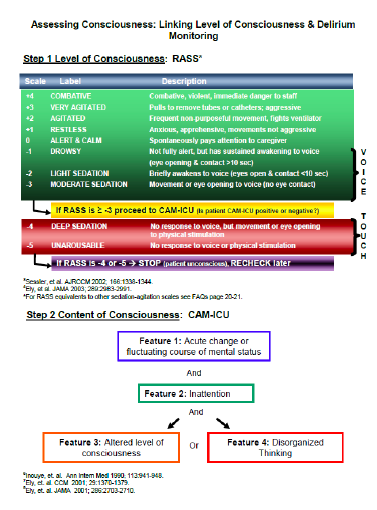 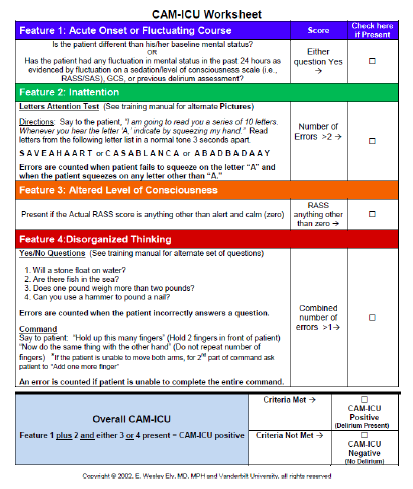 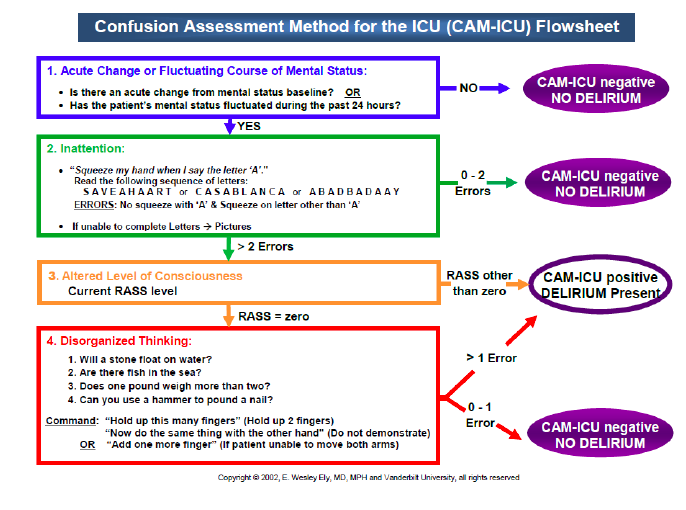 Appendix 2: CAM-S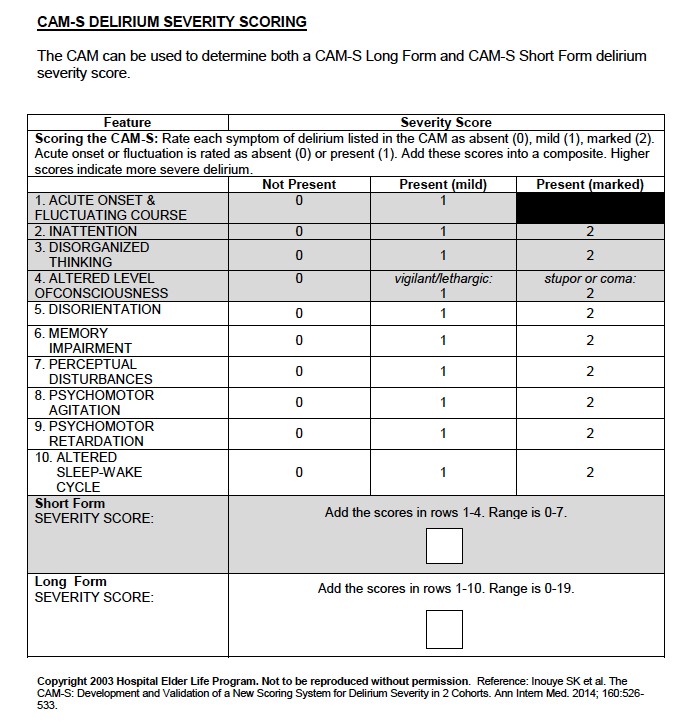 Appendix 3: Severity scoring tools1. Injury Severity Score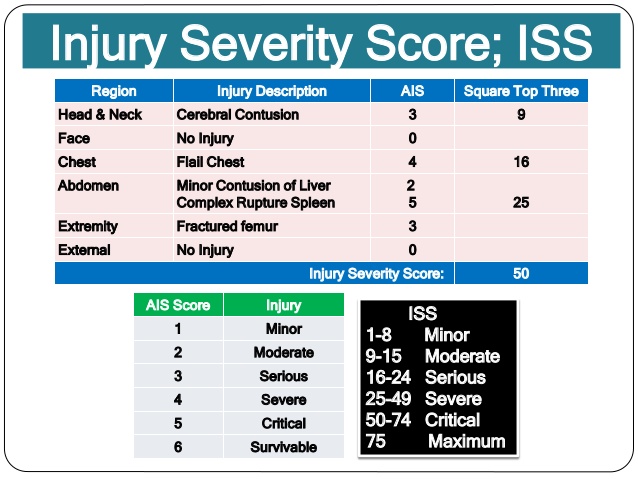 2. Abbreviated Injury Score (AIS)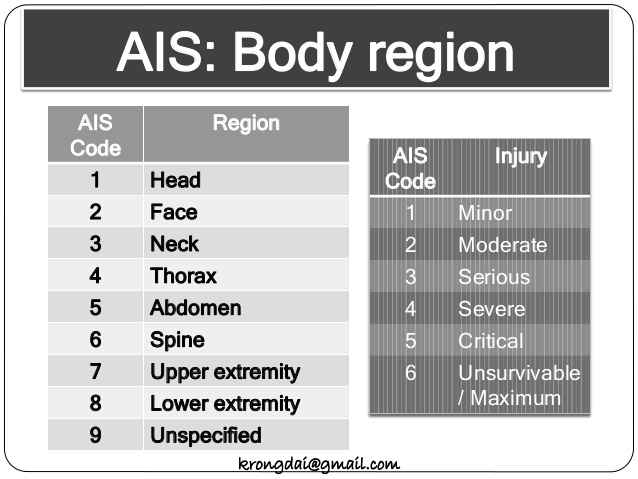 3. Acute Physiology and Chronic Health Evaluation III score (APACHE III) 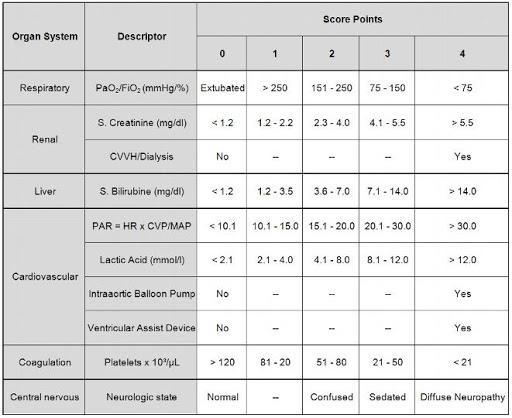 TitleDELirium in Trauma pAtients in Intensive Care Unit: a prospective observational cohort study Short TitleDELTA-ICU studyObjectivesTo determine rates, incidence, and prevalence of delirium in a population of severely injured trauma patients admitted to ICU, along with factors that are associated with increased rates of delirium.DesignProspective, observational cohort study.OutcomesPrimaryRate of delirium: positive CAM-ICU test/total number of possible assessments while in ICU SecondaryDescription of: Patient factorsdemographic characteristics Age, gender, APACHE III, source of admissionInjury factorsMechanism of injuryISS and AISOrgan systems involved Incidence of complications: infection, DVTs, bleeding, pressure ulcers, etc.Treatment factorsModifiableUse of analgesia Use of sedationPresence or absence of invasive devicesEarly mobilizationExposure to natural sunlightUse of antipsychoticsUse of alpha-2 receptor agonistsPresence or absence of physical restraintsNon-modifiableNumber of surgeriesType of surgeriesNeed for organ supportNeed for blood transfusionDelirium factorsType of deliriumSeverity of deliriumDuration of deliriumSleep characteristics:Duration of sleep: > or < than 4 hours per nightSelf-reported Quality of sleep during ICU admission and after ICU dischargeSubgroup of patients will undergo polysomnographyPercentage of all sleep stages: Slow wave sleepStage 1Stage 2REMMortality at 90 days ICU LOSHospital LOSInterventionNoneSample SizeAt least 250 patients to be recruited over 2 years. Patients undergoing PSG will be selected based on order of presentation with every seventh patient being selected for PSG, to a maximum of 30 patients. PopulationSeverely injured trauma patients admitted to JHH ICU.Eligibility
CriteriaInclusion Criteria1. Adults (>18 years), 2. Trauma patients3. Admitted to the JHH ICU, 4. Who can be assessed for delirium twice daily by using the CAM-ICU tool. Exclusion Criteria1. Patients under the age of 18 years of age, 2. Comatose (GCS less than 8), 3. Patients with confirmed neurological damage from Traumatic Brain Injury (TBI)4. Non-English speaking (would not be able to be assessed with the use of CAM-ICU), 5. Pre-existing cognitive impairment, like dementia, etc.Statistical analysisPrimary outcome will use descriptive statisticsComparison between groups will be done using Student’s t-test for parametric and Mann-Whitney U test for non-parametric data when data is continuous versus categorical. Chi- square or Fisher’s exact test will be used when comparing groups with categorical versus categorical data. Logistic regression to identify the relationship between trauma severity scores and sleep quality with delirium.AISAbbreviated Injury ScaleAPACHE IIIAcute Physiology and Chronic Health Evaluation IIICAM-ICUConfusion Assessment Method for ICUCAM-SConfusion Assessment Method for SeverityGCSGlasgow Coma ScaleICUIntensive Care UnitISSInjury Severity ScoreLOSLength of StayPSGPolysomnographyREMRapid Eye MovementTBITraumatic Brain Injury